Introduction:Before watching the video answer the following questions: Where is Hargeisa? ___________________________________________________________What do you know already about the political history of this country? __________________________________________________________________________During the videoWhat happened in the late 1980s in Hargeisa? ____________________________________What materials are the informal houses made from? _______________________________What happened in 2007? ______________________________________What is the main objective for the residents of the squatter settlements?       __________________________________________________________________________What do the residents worry about the government doing?       __________________________________________________________________________Discussion after the videoThe migrants in the Somaliland settlements face a number of challenges on a daily basis. Why do you think that the people believe owning their own land is the most important goal for the future?Migrants on the MarginsHargeisa - Resource linked to the video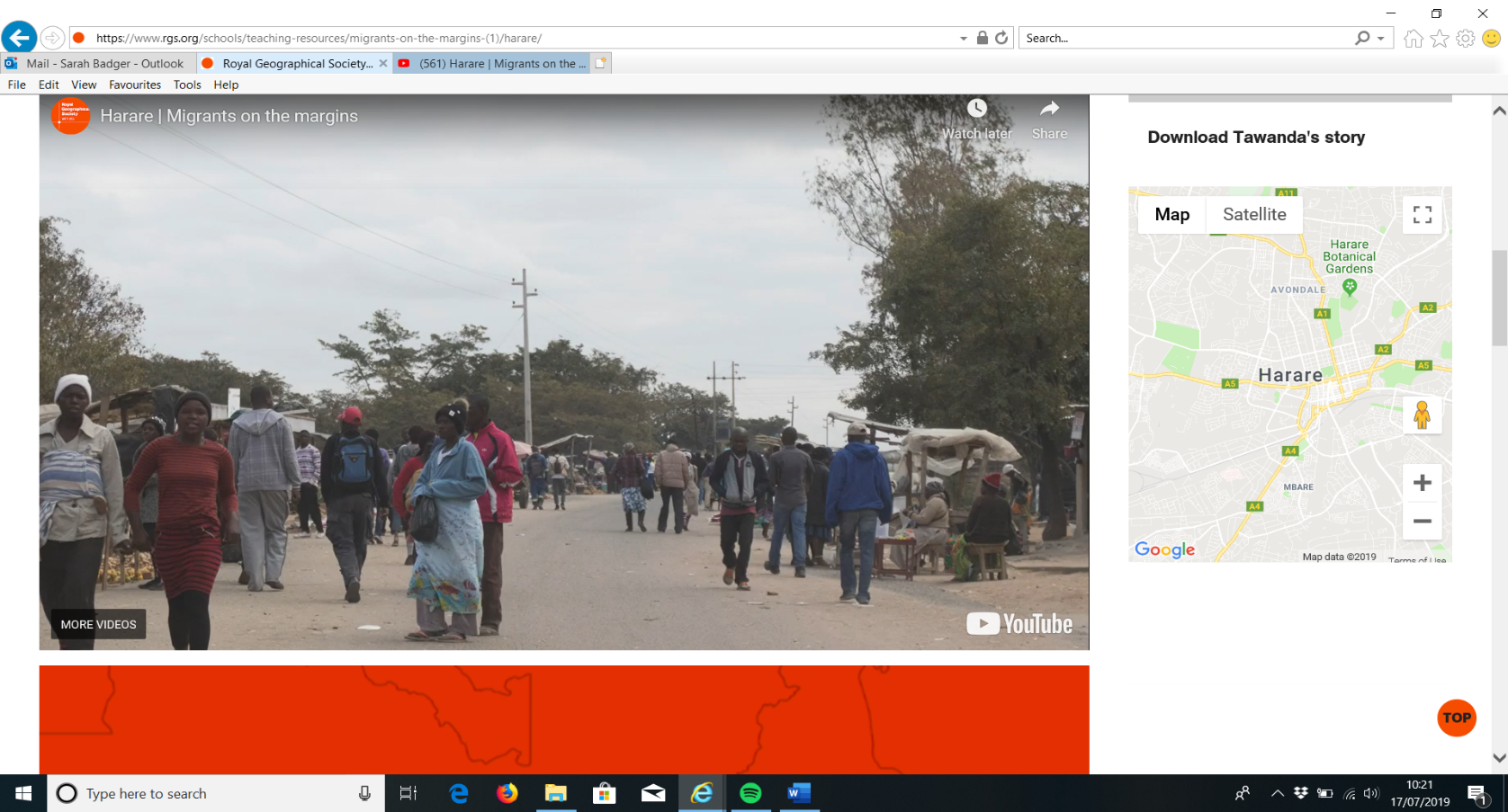 